ТЕСТ1 вариант1. Укажите проявление закона Паскаля.1) мыльный пузырь имеет форму шара2) выдавливание зубной пасты из тюбика3) сырое яйцо разлетится, если в него выстрелитьиз винтовки 4) во всех приведенных примерах2. Какую физическую величину определяют по формуле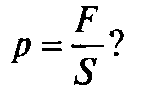 1)  работу 2)  мощность 3)  давление 4)  силуЧто измеряет  ртутный барометр?                                                                                          1) температуру                                                                                                                          2) атмосферное давление                                                                                                           3) объём                                                                                                                                        4) силуСколько гПа  в  1мм рт.ст.133,3 гПа101 325 гПа100 гПа1 гПа2 вариант1. Укажите способы увеличения давления. 1) нужно увеличить силу давления2) нужно уменьшить площадь, перпендикулярно которой действует сила3) нужно изменить форму тела4) способы 1 и 22. Какую физическую величину определяют по формуле  р=ρgh1)  работу 2)  мощность 3)  давление 4)  силуДавление газа при повышении температуры...Как передают жидкости и газы внешнее давление, которое на них оказывают?Сколько гПа в760 мм рт.ст.?133,3 гПа101 325 гПа1013 гПа1 гПаКЛЮЧ К ТЕСТУЗа 1 правильный ответ один балл – вписываем в таблицу3.1) не изменяется  2) увеличивается3) уменьшаетсяМожет увеличиваться и уменьшаться1) В направлении действующего в них давления2)В направлении дна сосуда, в котором они находятся3)По всем направлениям одинаково4)Это давление не передаётся№1 вариант2 вариант144 233322423513